				  		______________________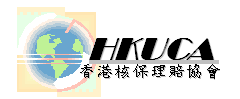 Dear members and fellow insurance professionals,We have the pleasure to invite Dr. Stone Liu, to present for us on"Hong Kong Cancer Study"The seminar will be held on 6th November, 2018 at Swiss Re, 61/F Central Plaza, Wan Chai. The event will start on 6:30 pm and the reception starts at 6:15pm. Light snacks and drinks will be served.This function is offered FREE to our members, and HK$50.00 to non-members. Only limited seats are available. It will be on first-come-first-serve basis.Please do not miss this precious chance to exchange updates and insights on this important topic, and have a fun time together.We look forward to seeing you on the evening.Yours faithfully,Ben ChoiPresident HKUCAc.c.: Committee members of HKUCA   				  _____________________________Seminar of the Hong Kong Underwriting and Claim Association LtdTopic:               	"Hong Kong Cancer Study"Guest Speaker:	Dr. Stone Liu is the Medical Director of Hannover Re Hong Kong Branch. He is a qualified internist. Stone is member of both the Australian Life Underwriting and Claims Association (ALUCA) and Association of Home Office Underwriters (AHOU). Stone gained a Bachelor Degree of Clinical Medicine from Sun Yat-Sen University and a Master Degree of Business Administration from Fu Dan University. He joined Hannover Re since 2012 and had been working in both Shanghai and Australian offices. Stone previously practiced in the insurance industry in both China and Australia for 13 years. He had worked for Allianz Life and AIA in Mainland China. Stone has been designated Fellow, Academy of Life Underwriting (FALU), Fellow, Life Management Institute (FLMI), Associate, Customer Service (ACS).Date:                	6th November, 2018 (Tuesday) from 6:30 pm to 7:30 pm Venue:        	MR1 & MR2, Swiss Re, 61/F Central Plaza, 18 Harbour Road, Wan Chai, Hong Kong
Language:		English				  	__________________________For members, please reserve your seat by completion of the “Enrollment Form” below and send by email to Ms Flora Ng, at email Flora_Ng@swissre.com on or before 5th November 2018.For non-member, please reserve the seat (as mentioned above), and present us the payment cheque made payable to Hong Kong Underwriting and Claims Association Limited on the event date.Please note that a reservation will be made for you as soon as we receive your enrolment.Total:             (member)          (non-member)  	HK$ _____  Enrollment FormAttn:  Ms Flora NgEmail : Flora_Ng@swissre.comFrom:        Company:   Tel:          Fax:            E-mail:       Please reserve seat(s) for the following person(s)   Member: Free                                                                                 Non-member: HK$50 1.                                                                              Member            Yes/No2.                                                                              Member            Yes/No3.                                                                            	 Member            Yes/No4.                                                                            	 Member            Yes/No5.                                                                             Member            Yes/No